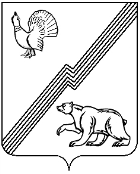 ДУМА ГОРОДА ЮГОРСКАХанты-Мансийского автономного округа-ЮгрыРЕШЕНИЕот 30 марта 2021 года                                                                                                      № 15Об основных итогах работы по борьбе с преступностью и охранеобщественного порядка за 2020 год Рассмотрев информацию Отдела Министерства внутренних дел Российской Федерации по городу Югорску,ДУМА ГОРОДА ЮГОРСКА РЕШИЛА:1. Принять к сведению информацию об основных итогах работы по борьбе с преступностью и охране общественного порядка за 2020 год (приложение).2. Настоящее решение вступает в силу после его подписания.Председатель Думы города Югорска                                                             В.А. Климин«30» марта 2021 года             (дата подписания)Приложение к решению Думы города Югорска От 30 марта 2021 года № 15